Metal and Nonmetal Mine Rescue Map Legend ExamTaken from the 2016 Mine Rescue Contest RulesIdentify this symbol: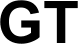 Go ThroughGood ThingGas TestGreater ThanIdentify this symbol: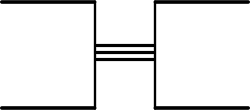 Double Walled StoppingSealTriple-Thick Check CurtainPermanent Stopping IntactIdentify this symbol: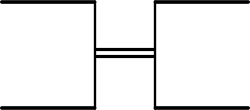 Permanent Stopping IntactDoor ClosedRegulator ClosedTemporary StoppingIdentify this symbol: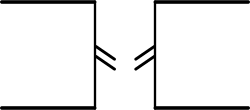 Temporary Stopping Not IntactRegulator OpenPermanent Stopping Not IntactAirlockIdentify this symbol: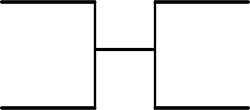 Permanent Stopping IntactTemporary Stopping Not IntactCheck CurtainTemporary Stopping IntactIdentify this symbol: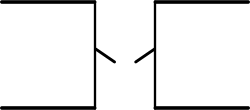 Regulator OpenTemporary Stopping Not IntactPermanent Stopping Not IntactCheck Curtain DownIdentify this symbol: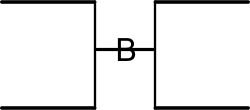 BulkheadBarricadeBrattice ClothRegulatorIdentify these symbols: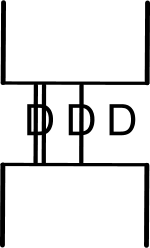 Different Symbols for an AirlockDifferent Symbols for a RegulatorDifferent Symbols for a DoorNone of the AboveIdentify this symbol: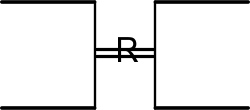 Water RoofedRestricted AccessRegulatorRetreatIdentify this symbol: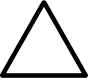 YieldFireFather, Son, and the Holy GhostGas TestIdentify this symbol: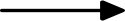 Direction of TravelArrow Indicating Mining EquipmentAir MovementTeam Went This WayIdentify this symbol: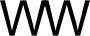 WaterSmokeBarricadeMined Out AreaIdentify this symbol: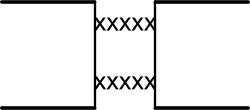 CavedLoose Roof Rib to RibWater RoofedUnexploredIdentify this symbol: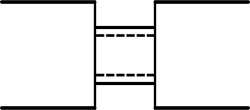 Water RoofedPermanent Stopping IntactUnsafe Roof Rib to RibAirlockIdentify this symbol: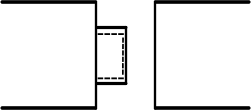 Overhanging BrowUnsafe Roof Partially Across EntryUnsafe RibCavedIdentify these symbols: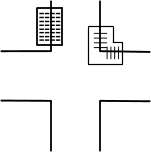 CavedUnsafe Roof Partially Across EntryGas TestUnsafe Rib or Overhanging BrowIdentify this symbol: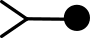 Live PersonBodyGas TestAir MovementIdentify this symbol: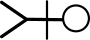 BodyLive PersonAir MovementGas TestIdentify this symbol: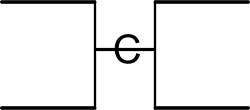 Temporary Stopping with Door ClosedPermanent Stopping with Door ClosedCheck CurtainTeam CheckIdentify this symbol: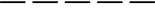 PipelineTrackFurthest Point of AdvanceLine Brattice or Line CurtainIdentify this symbol: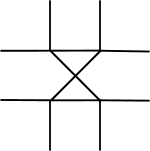 OvercastUndercastRail CrossingCaved AirtightIdentify this symbol: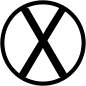 “X” Marks the SpotOvercastUndercastDinner BucketIdentify this symbol: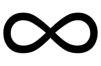 InfinitiFanFigure EightNone of TheseIdentify this symbol: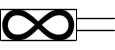 Mouse TrapTrack EquipmentShuttle CarFan with TubingIdentify this symbol: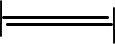 Brattice FramesTrackBunk BedsBelt ConveyorIdentify this symbol: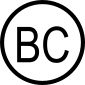 ToiletBrattice ClothBarricading Check CurtainBefore ChristIdentify this symbol: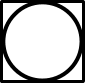 Gas WellBoreholeToiletGas MixtureIdentify this symbol: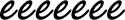 SmokeWaterEmergency ExitNone of TheseIdentify this symbol: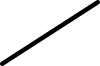 Elongated ObjectMagic WandLine BratticeBelt ConveyorIdentify this symbol: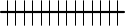 Fenced Off AreaTrackCavedLoose RoofIdentify this symbol: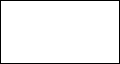 Mobile EquipmentDesignated Point of SafetyCavedWater RoofedIdentify this symbol: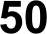 50 Minutes Remaining50 Foot or First Team Check50 Minutes Elapsed50 degrees FahrenheitIdentify this symbol: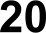 Twenty Minutes Remaining20 Minutes Elapsed20 Minute Apparatus CheckNone of the AboveIdentify this symbol: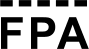 Free of PaticulateFire Protected AreaFurthest Point of AdvanceFully Permissible AuthorizedIdentify this symbol: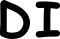 David IngersolDate and InitialsDuly InvestigatedDoes IncludeIdentify this symbol: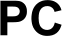 People CheckParticulate ContainmentPersonal ComputerPower CenterIdentify this symbol: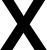 “X” Marks the SpotExtreme ConditionsOther Objects, Conditions, EquipmentEnd of Problem